金門縣109學年度國民小學一般智能資賦優異學生鑑定與安置複選評量報名及應考注意事項報名適用對象：通過初選之學生，由家長個別提出申請。申請時間：109年4月6日至4月8日(受理時間：08:00-16:00)。申請地點：金門縣金城鎮中正國民小學輔導室特教組。檢附資料半身2吋相片1張(最近半年內)，請自行黏貼於複選申請表(附件3)複選申請表(附件3)初選結果通知單複選報名費新臺幣800元健康聲明書複選評量時間：109年4月18日(星期六)、109年4月19日(星期日)，評量時間、場次及流程，另行公告於承辦學校網站，並通知就讀學校。地點：金門縣金城鎮國民小學攜帶物品：”初選”評量證、身分證明文件。附件3金門縣109學年度國民小學一般智能資賦優異學生鑑定複選申請表評量序號（由收件單位填寫）：_______-________-_______金門縣109學年度國民小學一般智能資賦優異鑑定防範嚴重特殊傳染性肺炎(武漢肺炎)-健康聲明書一、 基本資料姓名：學校：年級：准考證號碼：二、 旅遊史及健康狀況調查：1. 自109 年2 月3 日起至今是否有出國旅遊史？□是(續答2) □否(跳答6)2. 出國地點： 出國時間：    年    月   日3. 自何處入境： 入境時間：    年    月    日4. 是否曾接受居家隔離？□是，居家隔離原因：□新冠肺炎確診個案 □曾與確診個案接觸隔離期間為：從109 年    月    日到109 年    月    日□否5. 是否曾接受居家檢疫？□是，從109 年    月    日 到 109 年    月    日□否6. 目前是否出現下列症狀？有則打勾(可複選) □無□發燒 □咳嗽 □鼻塞流鼻水 □喉嚨痛 □結膜炎 □腹瀉 □其他：7. 以上填答屬實，絕無虛假，倘有造假，依傳染病防治法懲處。切結簽名：           身分證字號：           填寫日期：    年    月    日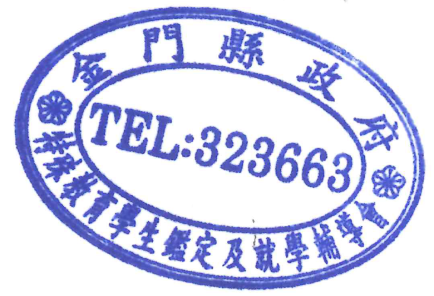 金門縣特殊教育學生鑑定及就學輔導會金門縣109學年度國民小學一般智能資賦優異學生鑑定工作小組姓名性別□男    □女請黏貼2吋半身相片身分證字號生日年     月     日請黏貼2吋半身相片學校班級年     班請黏貼2吋半身相片父聯絡電話請黏貼2吋半身相片母聯絡電話請黏貼2吋半身相片戶籍地址聯絡地址複試申請文件審查（本欄由收件單位勾選）□初選結果通知單□限時掛號郵資35元之標準回郵信封□身心障礙暨特殊需求學生評量服務申請表（無則免附）□沿用初選申請結果□有需求複選報名費新臺幣800元□一般身分（全額）□低收入戶、身心障礙學生及持有身心障礙手冊人士之子女（免繳報名費）□中低收入戶、原住民學生（免除2分之1費用）□減免費用證明（無則免附）□初選結果通知單□限時掛號郵資35元之標準回郵信封□身心障礙暨特殊需求學生評量服務申請表（無則免附）□沿用初選申請結果□有需求複選報名費新臺幣800元□一般身分（全額）□低收入戶、身心障礙學生及持有身心障礙手冊人士之子女（免繳報名費）□中低收入戶、原住民學生（免除2分之1費用）□減免費用證明（無則免附）□初選結果通知單□限時掛號郵資35元之標準回郵信封□身心障礙暨特殊需求學生評量服務申請表（無則免附）□沿用初選申請結果□有需求複選報名費新臺幣800元□一般身分（全額）□低收入戶、身心障礙學生及持有身心障礙手冊人士之子女（免繳報名費）□中低收入戶、原住民學生（免除2分之1費用）□減免費用證明（無則免附）□初選結果通知單□限時掛號郵資35元之標準回郵信封□身心障礙暨特殊需求學生評量服務申請表（無則免附）□沿用初選申請結果□有需求複選報名費新臺幣800元□一般身分（全額）□低收入戶、身心障礙學生及持有身心障礙手冊人士之子女（免繳報名費）□中低收入戶、原住民學生（免除2分之1費用）□減免費用證明（無則免附）□初選結果通知單□限時掛號郵資35元之標準回郵信封□身心障礙暨特殊需求學生評量服務申請表（無則免附）□沿用初選申請結果□有需求複選報名費新臺幣800元□一般身分（全額）□低收入戶、身心障礙學生及持有身心障礙手冊人士之子女（免繳報名費）□中低收入戶、原住民學生（免除2分之1費用）□減免費用證明（無則免附）審查人員核章審查人員核章